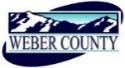 PUBLIC NOTICE 	is hereby given that the Board of Commissioners of Weber County, Utah will hold a regular commission meeting in the Commission Chambers of the Weber Center, 2380 Washington Boulevard, Ogden, Utah, commencing at 10:00 a.m. on Tuesday, the 6th day of August, 2019.The agenda for the meeting consists of the following:Welcome- Commissioner JenkinsInvocation-  Clerk/Auditor’s OfficePledge of Allegiance- Duncan OlsenThought of the Day-  Commissioner FroererPublic Comments- (Please limit comments to 3 minutes)Consent Items-Request for approval of warrants #1914-1928 and #441612-441798 in the amount of $1,898,381.34.Request for approval of purchase orders in the amount of $164,543.31.3.    Request for approval of minutes for the meeting held on July 23, 2019.4.    Request for approval of new business licenses. 5.    Request from the Weber County Sheriff’s Office for approval to surplus kitchen equipment.6.    Request for approval of Change Order #3: Contract between Weber County Library and Saunders        Construction for Site and Utility Improvements at the Ogden Valley Branch. 7.    Request from the Weber County Tax Review Committee for approval to refund $1,160.15 to Steven Schlange,         Parcel 16-185-0005 due to discrepancy in square footage and basement finish.8.     Request from the Weber County Tax Review Committee for approval to refund $5,214.07 to Pilot Travel         Centers, LLC #744 due to tax calculation base on incorrect taxing district.Action Items-Request for approval of a contract by and between Weber County and Connie Neal for a secretary for the Fiesta 4-H Youth Horse Show.Presenter: Duncan Olsen Request for approval of a contract by and between Weber County and Loni Judson for a judge at the Fiesta 4-H Youth Horse Show.Presenter: Duncan OlsenRequest for approval of a resolution of the County Commissioners of Weber County appointing a member to the Golden Spike Event Center Arena Board.Presenter: Duncan OlsenPublic Hearing-Request for a motion to adjourn the public meeting and convene public hearings. Public hearing to discuss amendments to the operating and capital budget of Weber County for the 2019 calendar year.Presenter: Scott ParkePublic hearing to consider and take action on ZTA 2019-05, a proposal to amend Title 101 and 106 of the Land Use Code to remove antiquated slope and road area requirements applicable to cluster subdivisions, PRUD’s, and Master Planned Developments. Presenter: Charlie EwertPublic comments - (Please limit comments to 3 minutes)Request for a motion to adjourn public hearings and reconvene public meeting. Action on public hearing.H2- Request for approval of a resolution amending the operating and capital budget of Weber County for the 2019 calendar year.Presenter: Scott ParkeH3- Request for approval of an Ordinance amending Title 106 of the Land Use Code to remove antiquated slope requirements applicable to cluster subdivisions, PRUD’s, and Master Planned Developments.Presenter: Charlie EwertCommissioner Comments-Adjourn-CERTIFICAT OF POSTINGThe undersigned duly appointed Executive Assistant in the County Commission Office does hereby certify that the above notice and agenda  were posted as required by law this 2nd day of July 2019.							_______________________________							Shelly HalacyIn compliance with the Americans with Disabilities Act, persons needing auxiliary services for these meetings should call the Weber County Commission Office at 801-399-8405 at least 24 hours prior to the meeting. This meeting is streamed live.Information on items presented can be found at:   http://www.webercountyutah.gov/upload/main.php